APPENDIX		Figure A: Flow chart of sample description 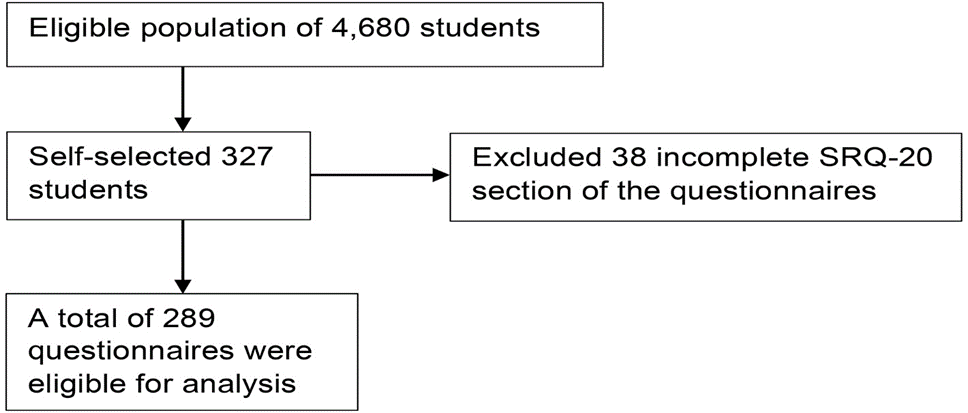 